Publicado en París el 17/12/2019 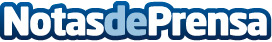 La final de Worlds 2019 consiguió 21,8 millones de espectadores medios por minuto•	El partido entre FunPlus Phoenix vs. G2 Esports registró un pico de 44 millones de espectadores concurrentes.
•	La final se retransmitió en 16 idiomas y en más de 20 plataformas.
•	En 2019, 36 ciudades diferentes acogieron más de 60 eventos únicos de League of LegendsDatos de contacto:Francisco Diaz637730114Nota de prensa publicada en: https://www.notasdeprensa.es/la-final-de-worlds-2019-consiguio-218-millones Categorias: Telecomunicaciones Juegos Otros deportes Gaming http://www.notasdeprensa.es